object cardsBird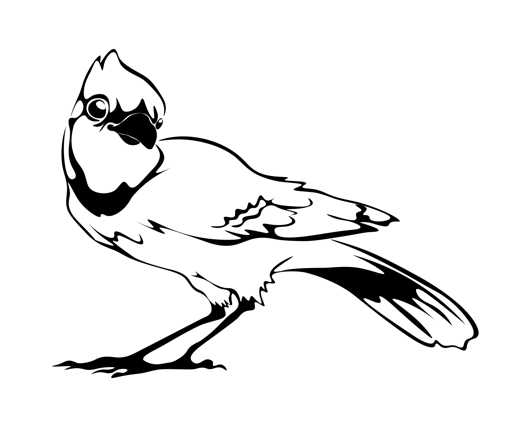 Basketball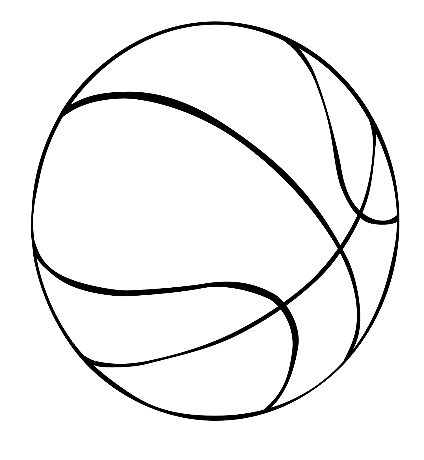 Rooster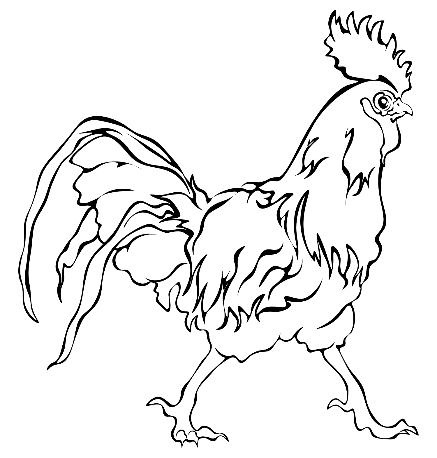 Shark 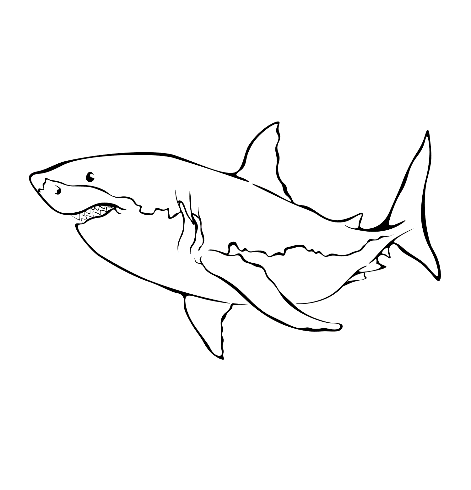 Bananas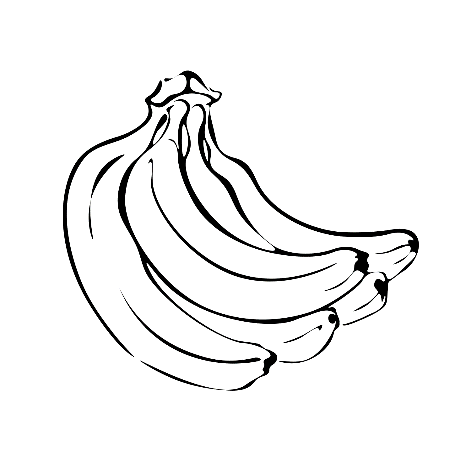 Boat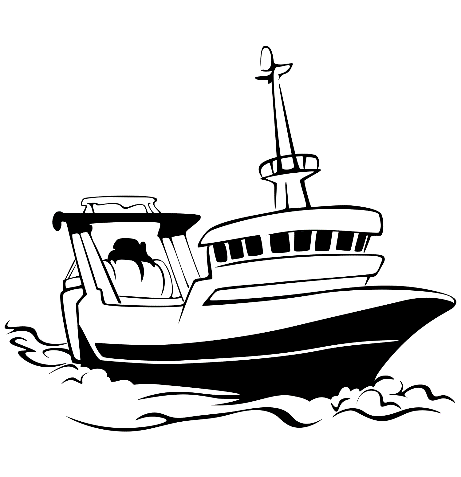 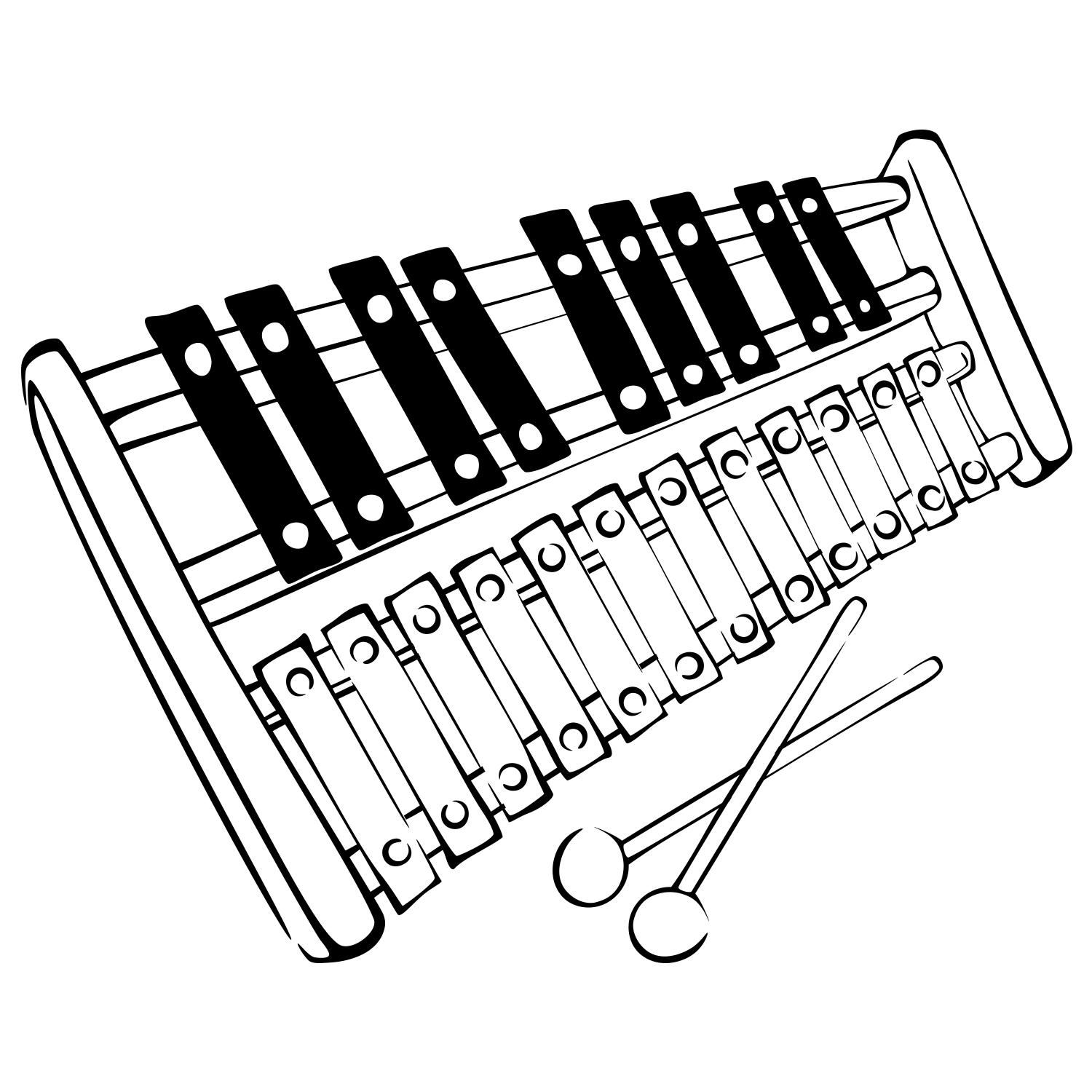 XylophoneCar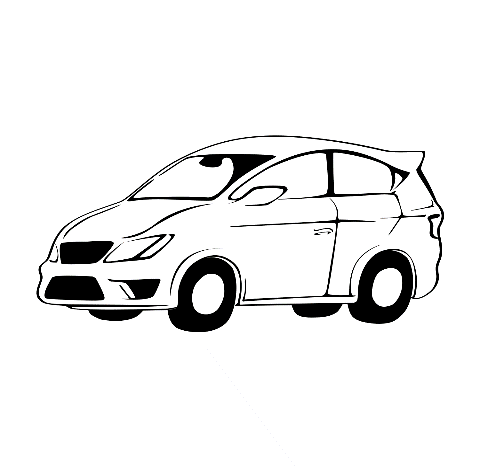 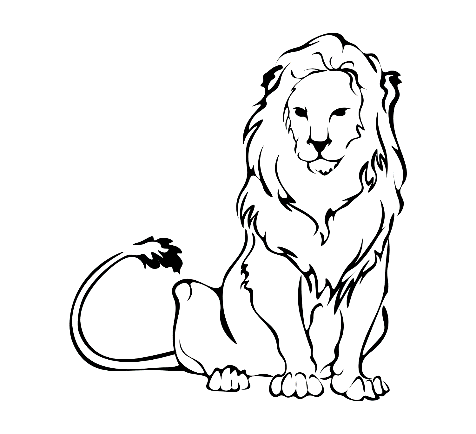 LionSpider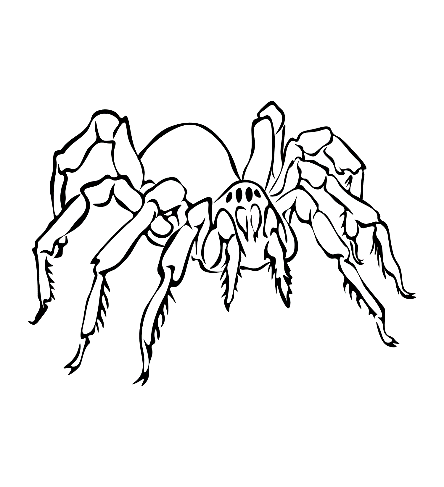 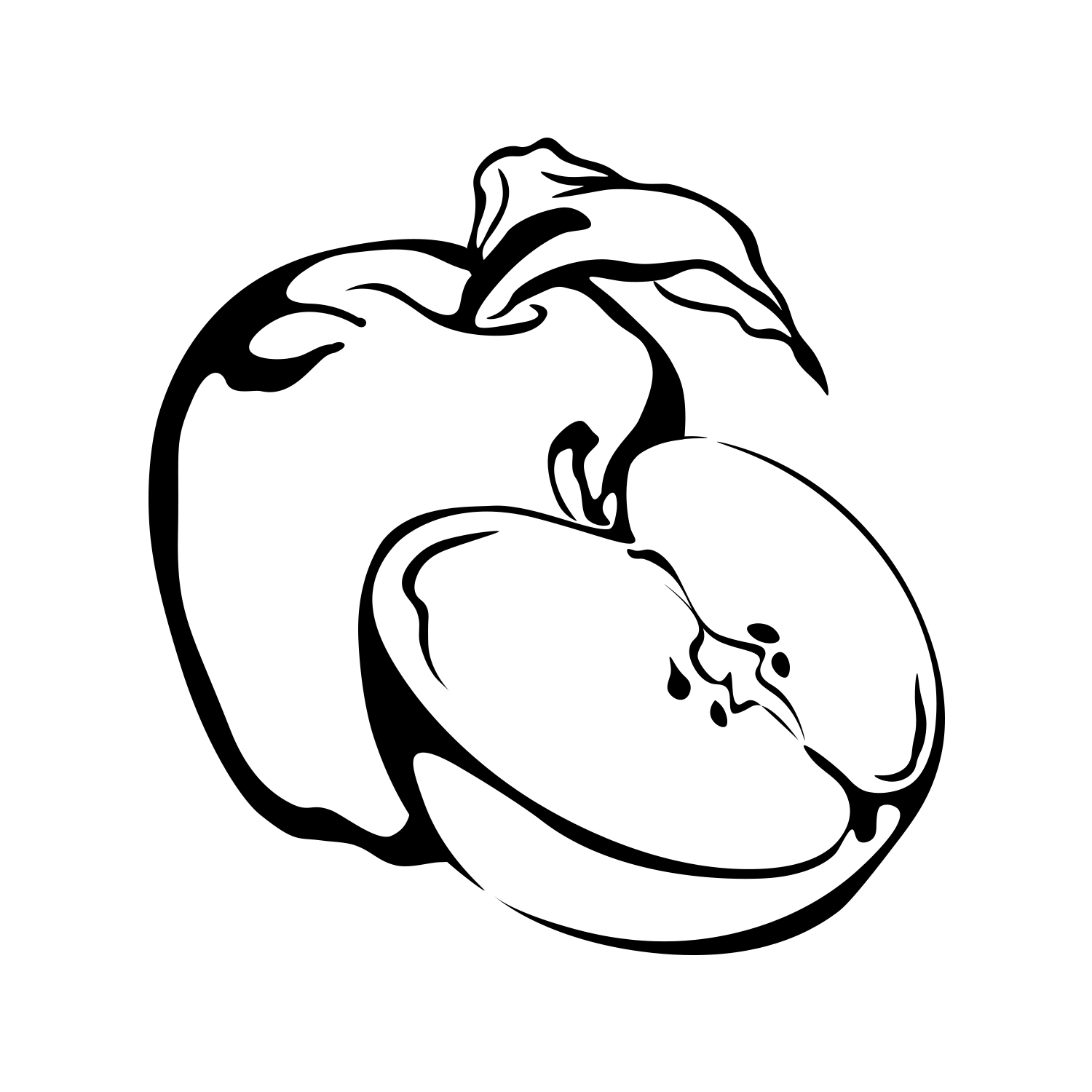 AppleComputer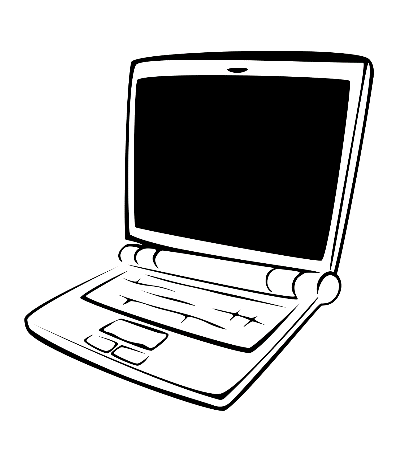 Grapes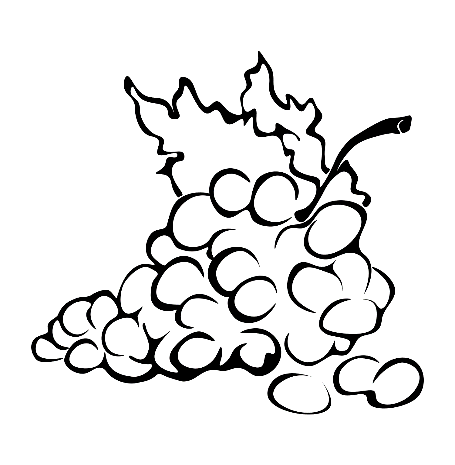 Octopus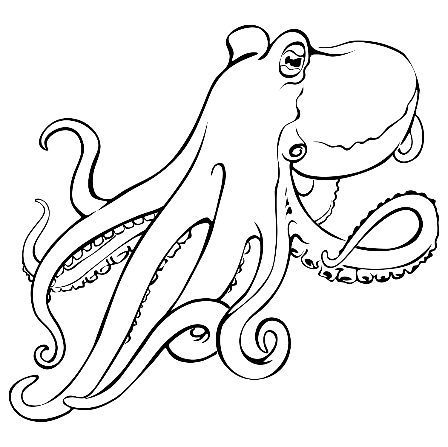 Sabre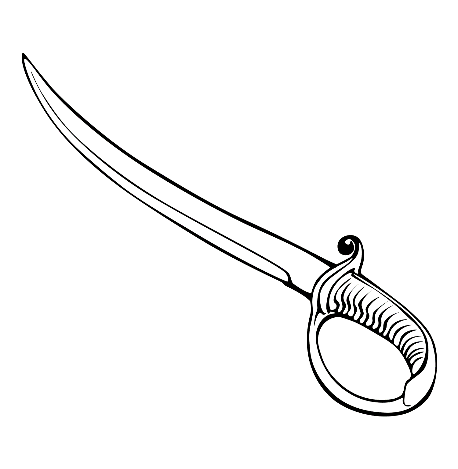 Bee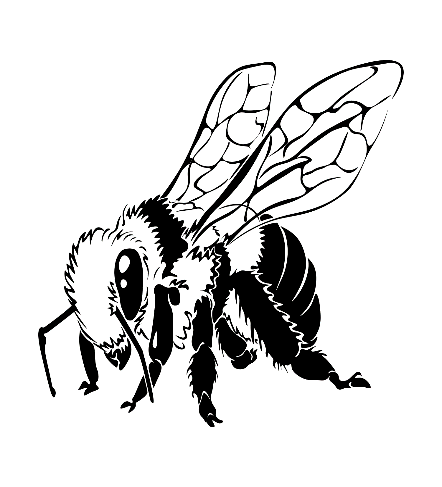 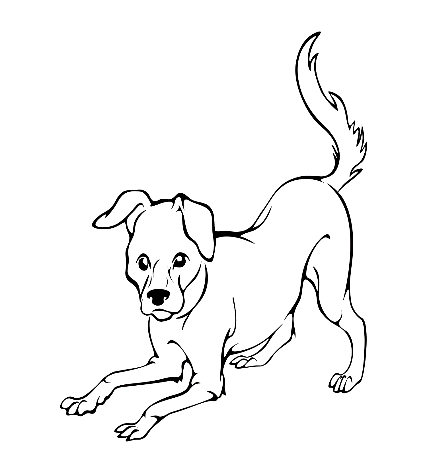 Dog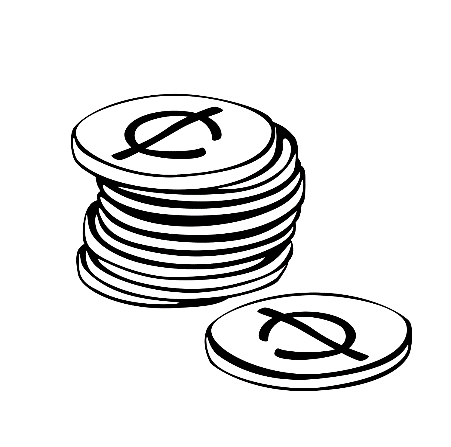 Coins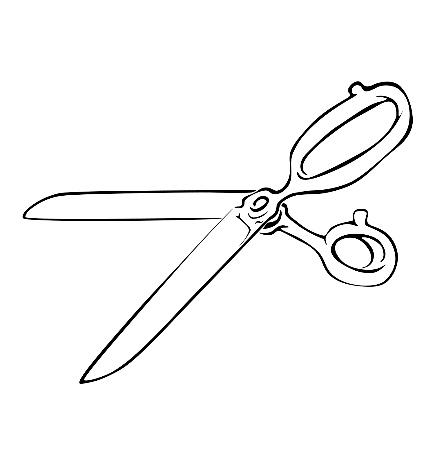 Scissors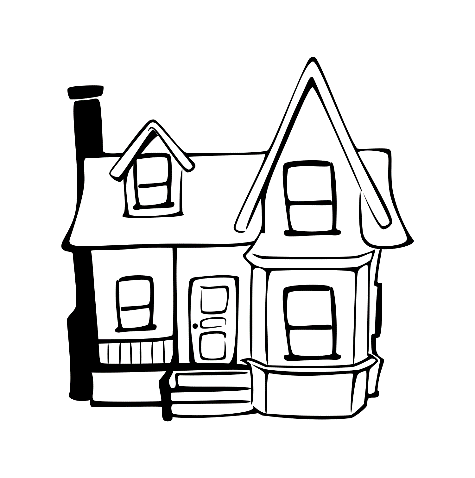 House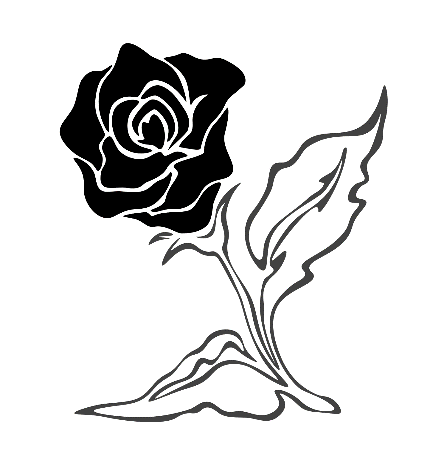 Flower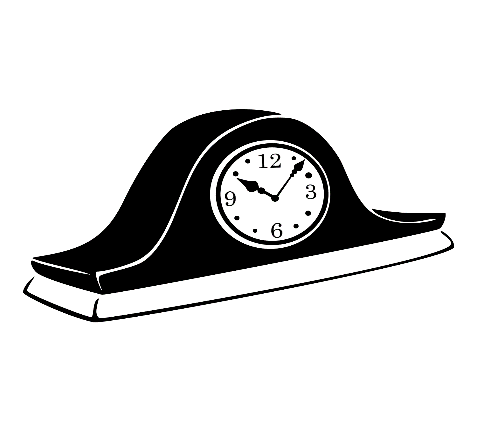 Clock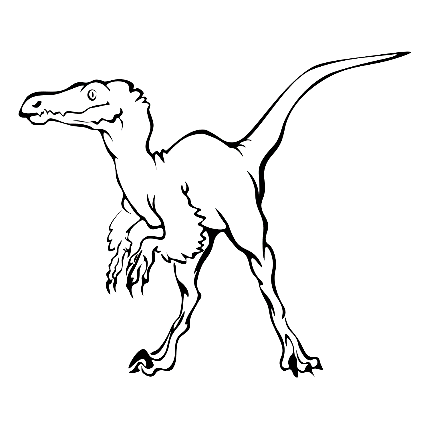 Dinosaur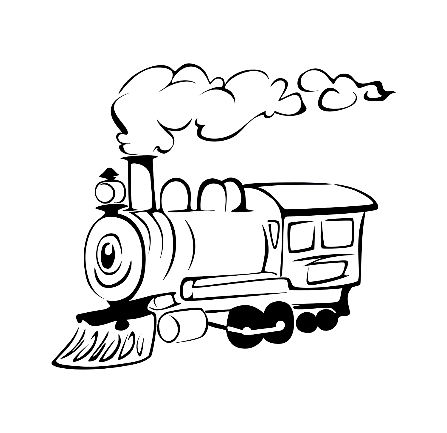 Train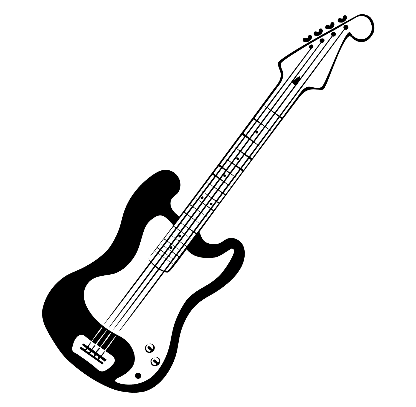 GuitarPiano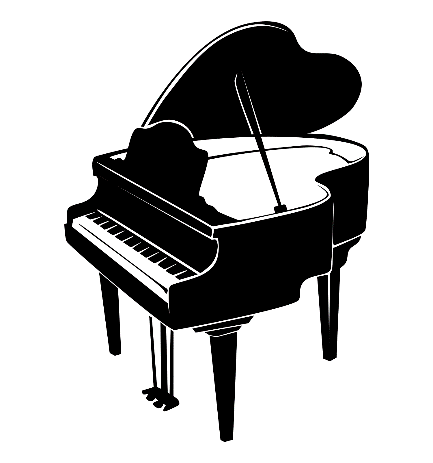 Game Controller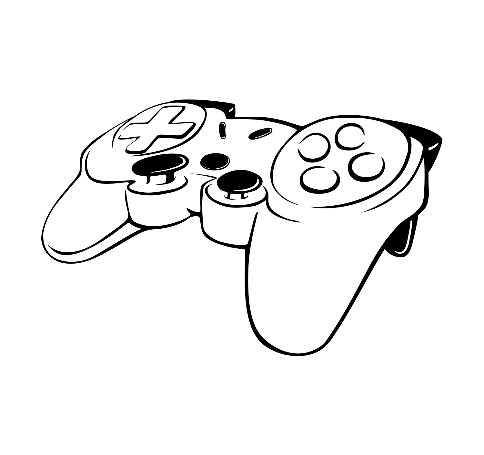 Fries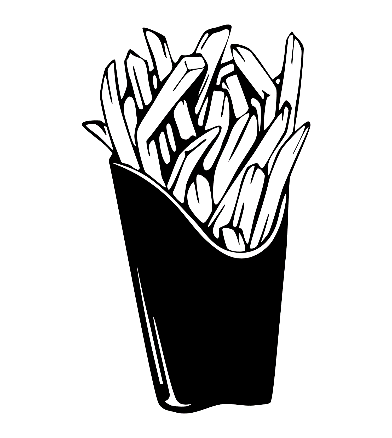 Soccer Ball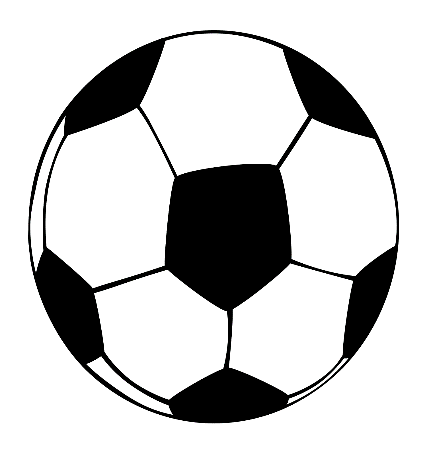 Space Shuttle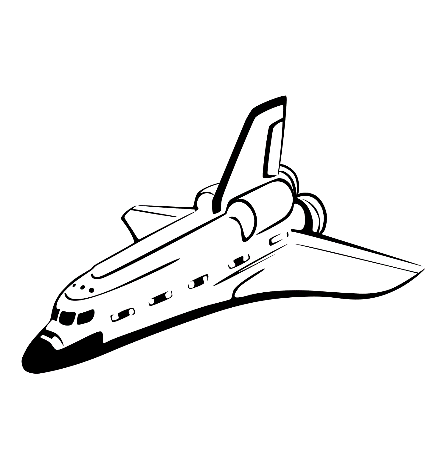 